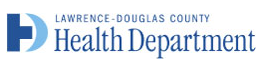 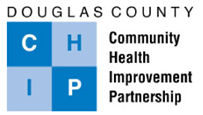 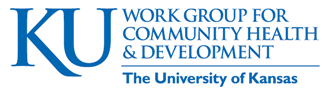 Douglas CountyCommunity Health Concerns SurveyThis survey is being conducted in partnership with the Lawrence-Douglas County Health Department, the Douglas County Community Health Improvement Partnership, and the University of Kansas Work Group for Community Health and Development.  The results of this survey will be used to make recommendations to bring about improvements in community health. 
Please return this survey to the person who gave it to you or to the response box located where you picked up a survey.  Please complete this survey only once. The following information is provided for you to decide whether you wish to complete the survey. You should be aware that even if you agree to participate, you are free to withdraw at any time without penalty. Your individual responses will remain confidential; only total survey results will be shared.  You are not obligated in any way to take or complete this survey.  If you have any questions regarding this survey or its intended use, please contact Vicki Collie-Akers at vcollie@ku.edu or (785) 864-0533.Completion of the survey indicates your willingness to participate in this project and that you are at least eighteen years old. Thank you for your help.Part 1:  COMMUNITY HEALTH CONCERNSIn this survey, we would like to ask you about a variety of health issues and your opinions about:  (1) how important these issues are, and (2) how satisfied you are about your community’s efforts to deal with them. Instructions:  In the first column, circle the number that shows how important each issue is to you.  In the second column, circle the number that shows how satisfied you are with your community’s efforts to address the issue.  Part 2:  DEMOGRAPHIC INFORMATIONPlease tell us a little information about yourself.  This information is anonymous and does not require any identifying information.What is your age? _________________2. How long have you lived in Douglas County? ________ _____3. What is your gender?    ⁭ Male    ⁭Female4. What is your zip code? _______________5.  What ethnicity are you? ⁭ White⁭ 	Hispanic⁭ 	Black / African American⁭ 	Native American⁭ 	Asian⁭ 	Other6. Do you currently have health insurance?   ⁭Yes   ⁭No    If you have health insurance, what type do you have? 	⁭ Private Health Insurance     	⁭ Public Health Insurance (e.g., Medicaid or Medicare)7. Please check which of the following best describes your yearly total household income:Less than $5,000	$5,000 - $14,999		$15,000 - $24,999		$25,000-$49,999	⁭$50,000-$75,000	⁭ $75,000+8. What level of education do you have? 8th grade or less	Some high school			Completed high school or GED		Some college	⁭ College graduate	 Vocational or technical training		 Advanced or other degree9.  Please use this space to tell us about any other concerns you have about health in Douglas County:Thank you for your feedback! Importance of the issueImportance of the issueImportance of the issueImportance of the issueImportance of the issueSatisfaction with the community’s effortsSatisfaction with the community’s effortsSatisfaction with the community’s effortsSatisfaction with the community’s effortsSatisfaction with the community’s effortsNOTNOT    VERY    VERYNOTNOT    VERY    VERY1. Home-based and hospice services are available in the county.0   12340   12342. Local air, water, and soil is free from pollutants.0   12340   12343. Quality childcare is available and affordable.0   12340   12344. Children and youth have access to basic medical services. 0   12340   12345. Individuals are aware of and know how to access health care services.0   12340   12346. Laws against selling or providing cigarettes and smokeless tobacco to minors are strictly enforced. 0   12340   12347. Laws against selling or providing alcohol to minors are strictly enforced. 0   12340   12348. Victims of rape and sexual assault get the help they need. 0   12340   12349. Quality education is available for all.0   12340   123410. A wide variety of recreational opportunities are available and affordable for people of all ages and levels of physical mobility.0   12340   123411. Youth and adults do not binge drink (4 or more drinks in about 2 hours).0   12340   123412. Mental health problems are recognized and treated in our community.0   12340   123413. An adequate number of health professionals are available to serve the county.0   12340   123414. Children and youth are free from abuse.0   12340   123415. Alcoholism and drug dependence are recognized and treatment is available.0   12340   123416. Adults and youth know how to avoid unsafe sex and have access to contraceptives.0   12340   123417. Health care professionals assess and counsel patients (adults and children) who are overweight or obese on adopting changes and seeking support to reduce their weight. 0   12340   123418. Our youth graduate from high school.0   12340   123419. Pregnant women and new mothers adopt healthy behaviors (e.g., breastfeeding, avoid smoking or using alcohol or drugs, eat healthy foods).0   12340   123420. Healthy foods are available and affordable for all.0   12340   123421. There are resources to help people manage diabetes, cardiovascular disease, and arthritis.0   12340   123422. Health care is available for all.0   12340   123423. Children, youth, and adults maintain healthy weights and active lifestyles.0   12340   123424. Health insurance is available for all.0   12340   123425. Individuals are free from physical or verbal abuse from their spouses or partners.0   12340   123426. Work places support their employees’ efforts in living healthy lifestyles.0   12340   123427. People do not drink alcohol and drive.0   12340   123428. Parents know how to talk with their children about drugs and alcohol.0   12340   123429. Dental care and preventative screenings are available for all.0   12340   123430. Children and youth are up to date on their immunizations. 0   12340   123431. Adults receive recommended vaccinations. 0   12340   123432. Children and adults do not engage in aggressive or threatening behavior0   12340   123433. Youth and adults do not abuse drugs or alcohol.0   12340   123434. Pregnant women access early prenatal care. 0   12340   123435. Adults in our community have the necessary life skills to be successful.0   12340   123436. The infrastructure (for example sidewalks, lighting, trails) in our community makes it easy and safe to be physically active. 0   12340   123437. Safe and affordable housing is available.0   12340   123438. People have opportunities to receive education or skills training. 0   12340   123439. All residents in the community have adequate emotional and social support. 0   12340   123440. People of all ages and abilities have available transportation.0   12340   1234